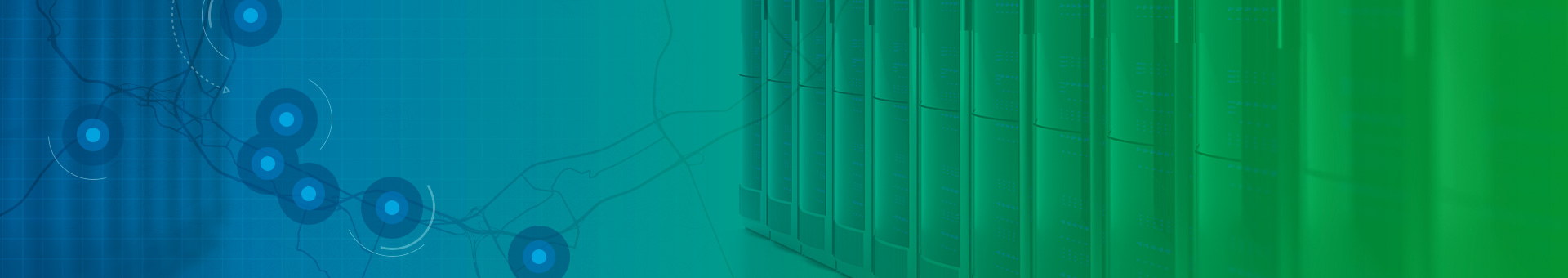 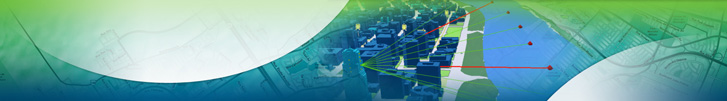 This document will walk you through the steps required to add custom widgets to your Portal for ArcGIS 10.3 / 10.3.1 deployment. Please note that these steps will not work with ArcGIS Online and may differ slightly with previous versions of Portal for ArcGIS (v.10.2.2 and earlier).Prerequisites: - Portal for ArcGIS 10.3 / 10.3.1 - Custom Web App Builder WidgetTo create a custom widget that is compatible with the Web App Builder, please follow the steps in the following document: https://developers.arcgis.com/web-appbuilder/sample-code/create-custom-in-panel-widget.htm - Edit permissions on the Portal for ArcGIS install directory and sub directories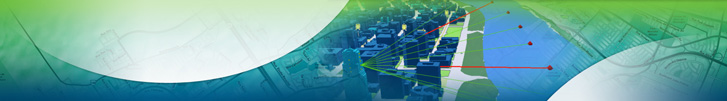 Copy custom widget to the following two directories:"<install_location>\ArcGIS\Portal\apps\webappbuilder\stemapp\widgets\""<install_location>\ArcGIS\Portal\apps\webappviewer\widgets\"The default locations are:"C:\Program Files\ArcGIS\Portal\apps\webappbuilder\stemapp\widgets""C:\Program Files\ArcGIS\Portal\apps\webappviewer\widgets\"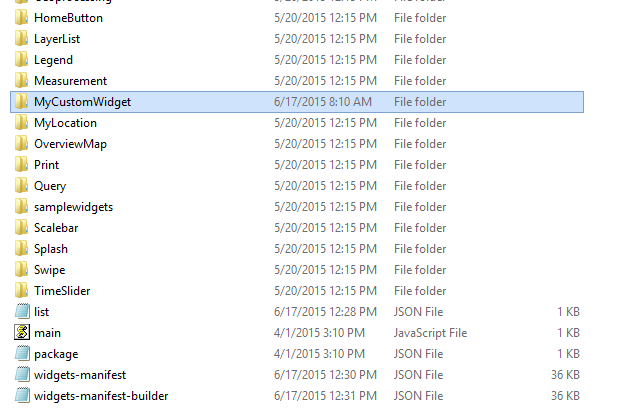 Make the following changes to the "config.json" file in the following locations:"<install_location>\ArcGIS\Portal\apps\webappbuilder\stemapp\""<install_location>\ArcGIS\Portal\apps\webappviewer\" - Under the "_buildInfo" section, set "widgetManifestsMerged": true  - Add custom widget to the "WidgetPool"\"widgets"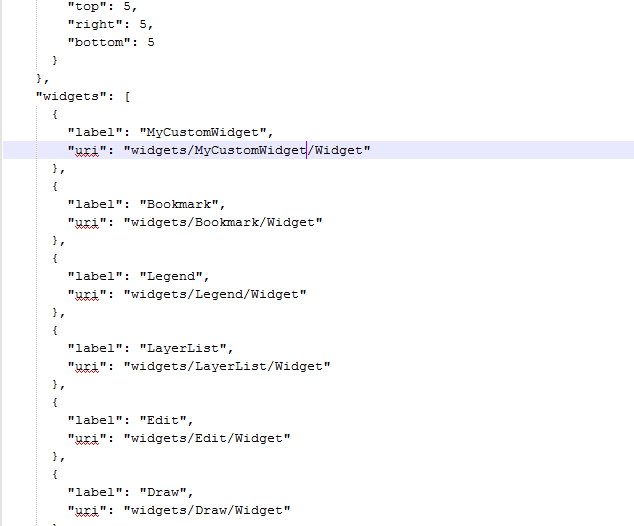 Add your widget's manifest to the widget manifest file ("widgets-manifest-builder.json")"<install_location>\ArcGIS\Portal\apps\webappbuilder\stemapp\widgets\""<install_location>\ArcGIS\Portal\apps\webappviewer\widgets\"Example of a menifest:"widgets/MyCustomWidget/Widget": {    "name": "MyCustomWidget",    "2D": true,    "3D": false,    "platform": "HTML",    "version": "1.0",    "wabVersion": "1.0",    "author": "Esri South Africa",    "description": "My Custom Widget",    "copyright": "Esri South Africa",    "license": "http://www.apache.org/licenses/LICENSE-2.0",    "properties": {"inPanel":true,"hasLocale": false,"hasStyle":true,"hasConfig":true,"hasUIFile":true,"hasSettingPage":false,"hasSettingUIFile":false,"hasSettingLocale":false,"hasSettingStyle":false,"IsController":false    },    "category": "widget",    "i18nLabels": {      "defaultLabel": "My Custom Widget"    }  },Step 5Restart your Portal for ArcGIS serviceStep 6Create a new Web Application and add your custom widget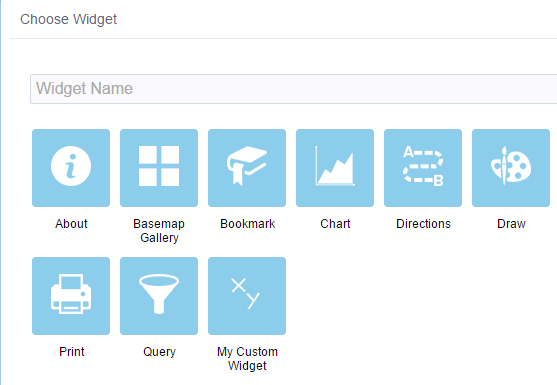 